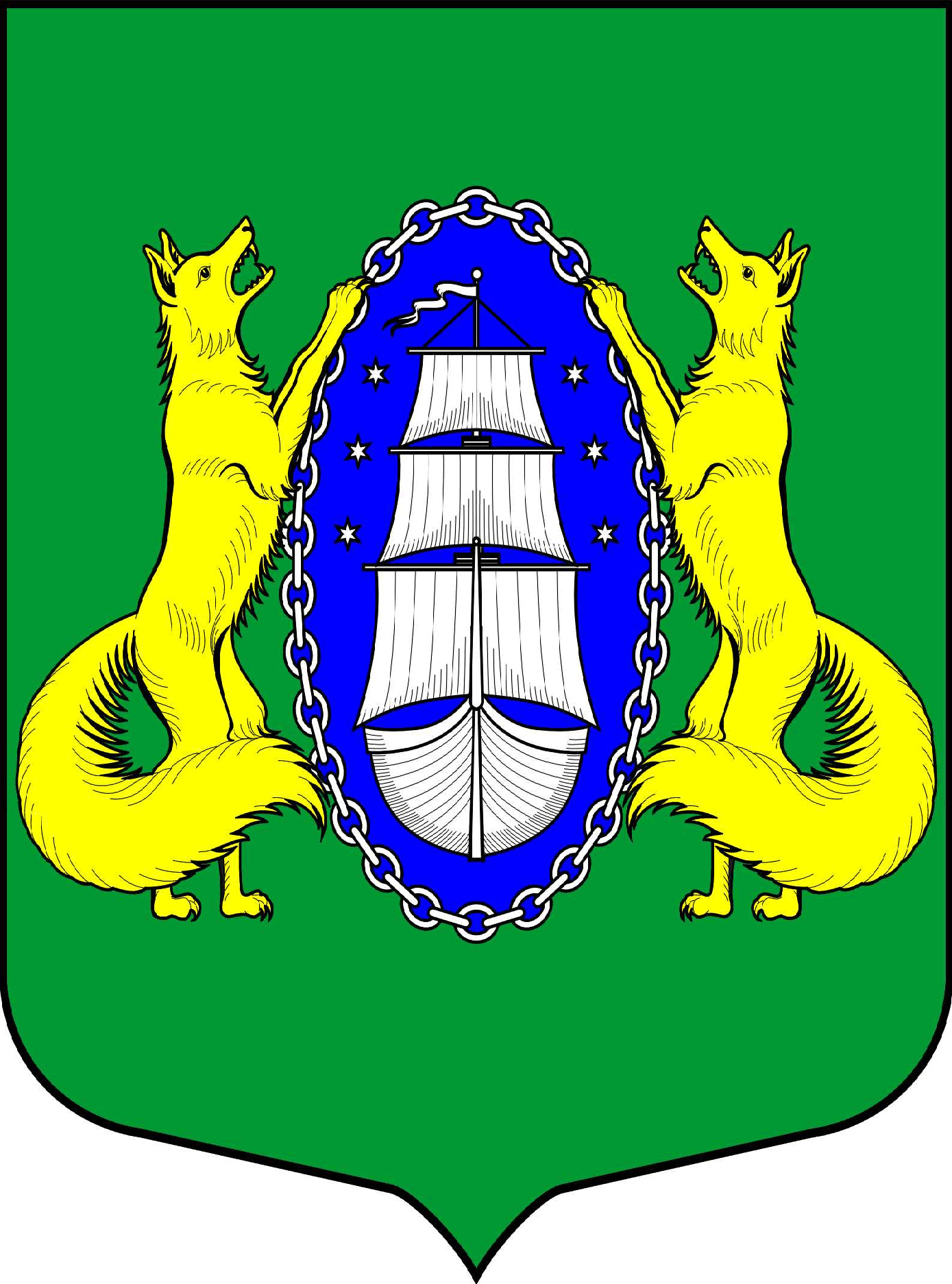 ВНУТРИГОРОДСКОЕ МУНИЦИПАЛЬНОЕ ОБРАЗОВАНИЕ САНКТ-ПЕТЕРБУРГАПОСЕЛОК ЛИСИЙ НОСМУНИЦИПАЛЬНЫЙ СОВЕТпятый созывРЕШЕНИЕ__________________________________________________________________________________________________23.03.2017  № 11                                                                                             Санкт-ПетербургВ соответствие со статьей 10 Закона Санкт-Петербурга от 23 сентября . № 420-79 «Об организации местного самоуправления в Санкт-Петербурге», Уставом муниципального образования пос. Лисий Нос,МУНИЦИПАЛЬНЫЙ СОВЕТ РЕШИЛ:Утвердить Положение «О порядке реализации вопроса местного значения «Участие в создании условий для реализации мер, направленных на укрепление межнационального и межконфессионального согласия, сохранение и развитие языков и культуры народов Российской Федерации, проживающих на территории муниципального образования, социальную и культурную адаптацию мигрантов, профилактику межнациональных (межэтнических) конфликтов» согласно Приложению к настоящему Решению.Контроль за исполнением настоящего Решения возложить на Главу Местной Администрации МО пос. Лисий Нос С. В. Федотова.Настоящее Решение вступает в силу со дня его официального опубликования.Глава Муниципального образования                                                             В.М. ГрудниковПриложение 1к Решению Муниципального СоветаМО пос. Лисий НосОт 23.03.2017  № 11ПОЛОЖЕНИЕ «О порядке реализации вопроса местного значения «Участие в создании условий для реализации мер, направленных на укрепление межнационального и межконфессионального согласия, сохранение и развитие языков и культуры народов Российской Федерации, проживающих на территории муниципального образования, социальную и культурную адаптацию мигрантов, профилактику межнациональных (межэтнических) конфликтов»Настоящее Положение определяет правовые и организационные основы реализации на территории муниципального образования пос. Лисий Нос вопроса местного значения – участие в создании условий для реализации мер, направленных на укрепление межнационального и межконфессионального согласия, сохранение и развитие языков и культуры народов Российской Федерации, проживающих на территории муниципального образования, социальную и культурную адаптацию мигрантов, профилактику межнациональных (межэтнических) конфликтов.1. Общие положения1.1. Осуществление мероприятий, направленных на укрепление межнационального и межконфессионального согласия, сохранение и развитие языков и культуры народов Российской Федерации, проживающих на территории муниципального образования, социальную и культурную адаптацию мигрантов, профилактику межнациональных (межэтнических) конфликтов, находится в ведении Местной администрации Муниципального образования пос. Лисий Нос (далее - Местная администрация).1.2. Финансирование мероприятий, направленных на укрепление межнационального и межконфессионального согласия, сохранение и развитие языков и культуры народов Российской Федерации, проживающих на территории муниципального образования, социальную и культурную адаптацию мигрантов, профилактику межнациональных (межэтнических) конфликтов, осуществляется Местной администрацией за счет средств бюджета муниципального образования на соответствующий финансовый год.1.3. Местная администрация несет ответственность за целевое и эффективное использование бюджетных средств и муниципального имущества при организации и проведении мероприятий, направленных на укрепление межнационального и межконфессионального согласия, сохранение и развитие языков и культуры народов Российской Федерации, проживающих на территории муниципального образования, социальную и культурную адаптацию мигрантов, профилактику межнациональных (межэтнических) конфликтов. Функции по контролю за организацией и проведением мероприятий, направленных на укрепление межнационального и межконфессионального согласия, сохранение и развитие языков и культуры народов Российской Федерации, проживающих на территории муниципального образования, социальную и культурную адаптацию мигрантов, профилактику межнациональных (межэтнических) конфликтов, возлагаются на Муниципальный Совет Муниципального образования пос. Лисий Нос (далее – Муниципальный Совет).1.4. При осуществлении на территории муниципального образования пос. Лисий Нос мероприятий, направленных на укрепление межнационального и межконфессионального согласия, сохранение и развитие языков и культуры народов Российской Федерации, проживающих на территории муниципального образования, социальную и культурную адаптацию мигрантов, профилактику межнациональных (межэтнических) конфликтов, органы местного самоуправления пос. Лисий Нос взаимодействуют с органами исполнительной власти Санкт-Петербурга, правоохранительными органами, прокуратурой, органами военного управления, учреждениями образования, культуры, с общественными организациями.1.5. Население муниципального образования может привлекаться к участию в деятельности,  направленной на укрепление межнационального и межконфессионального согласия, сохранение и развитие языков и культуры народов Российской Федерации, проживающих на территории муниципального образования, социальную и культурную адаптацию мигрантов, профилактику межнациональных (межэтнических) конфликтов, в границах муниципального образования пос. Лисий Нос, в порядке и формах, установленных законодательством Санкт-Петербурга.2. Основные задачи 2.1 Деятельность Местной администрации при организации и осуществлении мероприятий, направленных на укрепление межнационального и межконфессионального согласия, сохранение и развитие языков и культуры народов Российской Федерации, проживающих на территории муниципального образования, социальную и культурную адаптацию мигрантов, профилактику межнациональных (межэтнических) конфликтов, направлена на решение следующих задач:-  принятие профилактических мер, направленных на укрепление межнационального и межконфессионального согласия, социальную и культурную адаптацию мигрантов, профилактику межнациональных (межэтнических) конфликтов;- укрепление и развитие толерантности, гармонизации межэтнических и межкультурных отношений на территории муниципального  образования  пос. Лисий Нос;- информирование и правовое консультирование населения муниципального образования по вопросам миграции и культурной адаптации мигрантов;- участие в деятельности по профилактике правонарушений, связанных с межнациональными, межконфессиональными, межэтническими конфликтами;- содействие в сохранении среди жителей муниципального образования межнационального и межконфессионального согласия; - обеспечение оптимизации деятельности, направленной на укрепление межнационального и межконфессионального согласия, сохранение и развитие языков и культуры народов Российской Федерации, проживающих на территории муниципального образования, социальную и культурную адаптацию мигрантов, профилактику межнациональных (межэтнических) конфликтов, проведению воспитательной, пропагандистской работы с гражданами, проживающими на территории муниципального образования пос. Лисий Нос, направленной на повышение бдительности населения;- применение системы социальных, правовых и иных мер, направленных на выявление и устранение причин и условий, способствующих появлению межнациональных (межэтнических) конфликтов;- организация воспитательной работы среди детей и молодежи;- укрепление и развитие толерантности.2.2 Деятельность, направленная на укрепление межнационального и межконфессионального согласия, сохранение и развитие языков и культуры народов Российской Федерации, проживающих на территории муниципального образования, социальную и культурную адаптацию мигрантов, профилактику межнациональных (межэтнических) конфликтов, основывается на принципах соблюдения и защиты прав и свобод человека и гражданина, законности, демократизма, гласности и гуманности.3. Основные виды и формы деятельности 3.1 Основными видами и формами деятельности, направленной на укрепление межнационального и межконфессионального согласия, сохранение и развитие языков и культуры народов Российской Федерации, проживающих на территории муниципального образования, социальную и культурную адаптацию мигрантов, профилактику межнациональных (межэтнических) конфликтов, являются:Оказание содействия органам, осуществляющим:- профилактику экстремистской деятельности, предотвращение расовой, этнической и конфессиональной дискриминации;- профилактику межнациональных (межэтнических) конфликтов;Органами местного самоуправления поселок Лисий Нос осуществляется:- разработка и принятие планов и программ по участию в создании условий для реализации мер, направленных на укрепление межнационального и межконфессионального согласия, сохранение и развитие языков и культуры народов Российской Федерации, проживающих на территории муниципального образования, социальную и культурную адаптацию мигрантов, профилактику межнациональных (межэтнических) конфликтов на территории муниципального образования и организация их выполнения; - информирование и консультирование жителей муниципального образования по вопросам миграции и культурной адаптации мигрантов на территории муниципального образования; - участие в деятельности по сохранению и развитию языков и культуры народов Российской Федерации, проживающих на территории муниципального образования;- создание доступной информационной среды на территории муниципального образования по правовому просвещению в сфере миграционного законодательства, культурной адаптации мигрантов;- проведение совместных с Управлением Федеральной миграционной службы по Санкт-Петербургу и иными территориальными органами федеральных структур оперативно-профилактических мероприятий, направленных на профилактику правонарушений в сфере миграционного законодательства;4. Порядок организации работы4.1. Местная администрация разрабатывает и утверждает муниципальную программу по участию в создании условий для реализации мер, направленных на укрепление межнационального и межконфессионального согласия, сохранение и развитие языков и культуры народов Российской Федерации, проживающих на территории муниципального образования, социальную и культурную адаптацию мигрантов, профилактику межнациональных (межэтнических) конфликтов (далее по тексту - Программа). Программа содержит план мероприятий, определяет сроки их проведения, объем расходов на проведение.4.2 Организация и осуществление мероприятий в рамках Программы может осуществляться как силами Местной администрации, так и силами сторонних организаций, путем заключения муниципальных контрактов в соответствии законодательством о контрактной системе в сфере закупок для государственных и муниципальных нужд, либо на основании соглашений о взаимодействии. Участие депутатов Муниципального Совета в мероприятиях осуществляется по согласованию с Главой муниципального образования.4.3 Расходование денежных средств на организацию и проведение мероприятий производится за счет и в пределах средств, предусмотренных на эти цели ведомственной структурой расходов местного бюджета по соответствующим направлениям расходов. Состав расходов на конкретное мероприятие определяется Программой.4.4 В соответствии с Порядком, утвержденным нормативным правовым актом Местной администрации, проводится оценка эффективности реализации Программы.4.5 Участие жителей муниципального образования в мероприятиях, финансирование которых предусмотрено за счет средств местного бюджета, является бесплатным.5. Порядок расходования денежных средств           5.1 Расходование денежных средств для обеспечения мероприятий производится за счет и в пределах средств, предусмотренных на эти цели местным бюджетом на соответствующий финансовый год.        5.2 Под расходами на организацию и проведение мероприятий, участие в организации и проведении мероприятий понимаются следующие виды расходов:- расходы на оформление места проведения мероприятий;- расходы на материалы для оформления пространства мероприятий;- расходы на аренду оборудования и технических средств, необходимых для подготовки, организации и проведения мероприятия;- расходы на приобретение наградной атрибутики для участников мероприятий (благодарственные письма, грамоты, дипломы, медали, памятные подарки и сувениры);- расходы на оказание услуг по организации и проведению правового консультирования населения муниципального образования по вопросам миграции и культурной адаптации мигрантов;- расходы на оказание услуг по созданию, поддержке и администрированию специализированных разделов на официальном сайте муниципального образования, обеспечивающих доступ к правовой информации по вопросам участия в создании условий для реализации мер, направленных на укрепление межнационального и межконфессионального согласия, сохранение и развитие языков и культуры народов Российской Федерации, проживающих на территории муниципального образования, социальную и культурную адаптацию мигрантов, профилактику межнациональных (межэтнических) конфликтов;- расходы на издание и распространение информационных, агитационных материалов и иной полиграфической продукции для информирования населения по вопросам участия в создании условий для реализации мер, направленных на укрепление межнационального и межконфессионального согласия, сохранение и развитие языков и культуры народов Российской Федерации, проживающих на территории муниципального образования, социальную и культурную адаптацию мигрантов, профилактику межнациональных (межэтнических) конфликтов на территории муниципального образования; - расходы на изготовление и установку информационных щитов (аншлагов с социальной рекламой профилактической направленности, содержащей в том числе информацию о запрете на территории муниципального образования тех или иных противоправных действий);- расходы на использование транспорта в целях обеспечения проведения мероприятий; - прочие необходимые для организации и проведения мероприятий расходы.6. Заключительные положения6.1 Контроль за соблюдением настоящего Положения осуществляется в соответствии с действующим законодательством и Уставом муниципального образования пос. Лисий НосОб утверждении Положения «О порядке реализации вопроса местного значения «Участие в создании условий для реализации мер, направленных на укрепление межнационального и межконфессионального согласия, сохранение и развитие языков и культуры народов Российской Федерации, проживающих на территории муниципального образования, социальную и культурную адаптацию мигрантов, профилактику межнациональных (межэтнических) конфликтов»